Stagione Sportiva 2022/2023CORTE SPORTIVA D’APPELLO TERRITORIALELa Corte sportiva d’appello territoriale presso il Comitato Regionale Marche, composta daAvv. Piero Paciaroni - Presidente Dott. Giovanni Spanti - VicepresidenteDott. Lorenzo Casagrande Albano - Componente Segretario f.f.Avv. Francesco Scaloni – ComponenteDott.ssa Donatella Bordi - Componentenella riunione del 14 gennaio 2023, ha pronunciato:    Dispositivo n. 31/CSAT 2022/2023Reclamo n. 31/CSAT 2022/2023a seguito del reclamo n. 31 promosso dalla A.S.D. VILLA SAN MARTINO in data 06/01/2023 avverso le sanzioni sportive dell’ammenda di € 250,00 (duecentocinquanta/00) e della squalifica per 3 (tre) giornate al calciatore THOMAS PAOLI applicate dal Giudice sportivo territoriale del Comitato Regionale Marche con delibera pubblicata sul Com. Uff. n. 112 del 21/12/2022                                                               DISPOSITIVO                                                                          P.Q.M.la Corte sportiva d’appello territoriale, definitivamente pronunciando, respinge il reclamo come sopra proposto dalla A.S.D. VILLA SAN MARTINO.Dispone addebitarsi il relativo contributo e manda alla Segreteria del Comitato Regionale Marche per gli adempimenti conseguenti.Così deciso in Ancona, nella sede della FIGC - LND - Comitato Regionale Marche, in data 14 gennaio 2023.Il Relatore                                                                                                               Il Presidente                                                         F.to in originale                                                                                                       F.to in originaleLorenzo Casagrande Albano                                                                                  Piero PaciaroniDepositato in Ancona in data 14 gennaio 2023Il Segretario f.f.                                                                                            F.to in originaleLorenzo Casagrande Albano                         ERRATA CORRIGEA seguito di verifica si evidenzia che nel com.uff. n. 121 del 02/01/2023 nel reclamo n. 28 promosso dall’ A.S.D. PIEVEBOVIGLIANA 2012 è stato erroneamente inserito come relatore il dott. Giovanni Spanti che va sostituito dalla dott.ssa Valentina Pupo come correttamente pubblicato nel com.uff. n. 128 del 11/01/2023Pubblicato in Ancona ed affisso all’albo del C.R. M. il 14/01/2023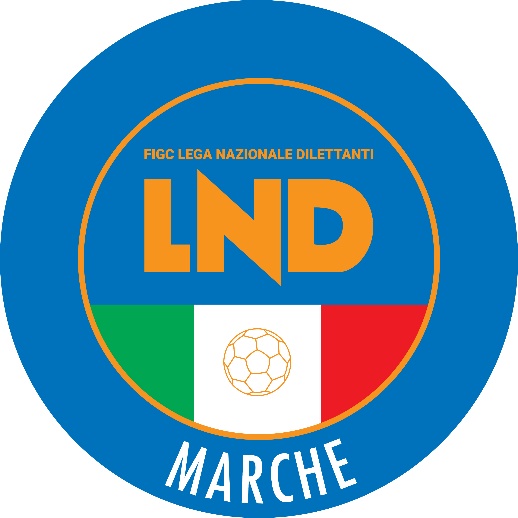 Federazione Italiana Giuoco CalcioLega Nazionale DilettantiCOMITATO REGIONALE MARCHEVia Schiavoni, snc - 60131 ANCONACENTRALINO: 071 285601 - FAX: 071 28560403sito internet: marche.lnd.ite-mail: crlnd.marche01@figc.itpec: marche@pec.figcmarche.itComunicato Ufficiale N° 131 del 14 gennaio 2023Il Segretario(Angelo Castellana)Il Presidente(Ivo Panichi)